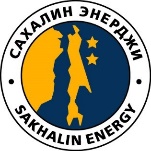 РЕГИСТРАЦИОННАЯ ФОРМА УЧАСТНИКА ОТКРЫТОГО СЕМИНАРА, ПРОВОДИМОГО ДЛЯ ПОТЕНЦИАЛЬНЫХ ПОСТАВЩИКОВ ТОВАРОВ И УСЛУГ, КОМПАНИЕЙ «САХАЛИН ЭНЕРДЖИ ИНВЕСТМЕНТ КОМПАНИ ЛТД.»  В РАМКАХ ПРОГРАММЫ РАЗВИТИЯ РОССИЙСКИХ ПОСТАВЩИКОВЗаявки принимаются по электронной почте:SEIC-RCD@sakhalinenergy.ruНазвание организации:ИНН организации:Адрес юридический:Адрес фактический:Телефон:Веб-сайт:ФИО контактного лица:ФИО контактного лица:ФИО контактного лица:Должность:Телефон:Email:       ФИО участника семинара:       ФИО участника семинара:       ФИО участника семинара:Должность:Моб. Телефон:Email:Паспортные данные участника семинара:


Укажите основную сферу деятельности вашей компании: